EFFECTUS EVENT: HOW TO GET THEREBY CAROnce on the big circle road that surrounds Rome called Grande Raccordo Anulare take the Exit on via Nomentana (EXIT NUMBER 11) towards the city centre.Keep on via Nomentana for 7,4 Km LANIFICIO ADDRESS:Via di Pietralata 159, Roma.Google Maps Link: https://www.google.it/maps/place/Via+di+Pietralata,+159,+00158+Roma/@41.9252542,12.5375517,16z/data=!4m2!3m1!1s0x132f63e67e44c5b1:0x41a8bdb707b8a46cBY TRAIN AND FROM THE CITY CENTREFROM STATION TERMINI: BUS n° 90 + n° 211Go to stop TERMINI (MA-MB-FS)  Take line number 90 (towards LABIA) for 11 stops Get off at stop	 NOMENTANA/VAL D'AOSTA  Then walk to stop VAL BREMBANA  (200 mt)Take line number 211 (towards STAZ.NE TIBURTINA (MB)) for 3 stopsGet off at stop	 PIETRALATA/QUADRIFOGLIO  Then walk for 50 meters untill arrive at: Via Di Pietralata, 159FROM STATION TIBURTINA: BUS n° 211Go to stop STAZ.NE TIBURTINA (MB)  Take the line number	211 (CIMONE/MONTE ACERO) per 17 fermateGet off at stop	PIETRALATA/ITOR (H)  Then walk for 150 meters untill arrive at: via di Pietralata 159BY PLANEFROM CIAMPINO AIRPORT:The company TERRAVISION runs direct services to STATION TERMINI, the journey time 40 minutes and the ticket costs 6€ when purchased on board and 4€ booked online.FROM LEONARDO DA VINCI (FIUMICINO) AIRPORT:From Fiumicino airport you can reach the city center quickly via Trenitalia Train services:From the train station situated within the airport, you can take take the following train services:Leonardo express, no-stop runs dedicated exclusively to airport passengers, to/from STATION TERMINI with journeys every 30 minutes (15 minutes during rush hours), journey duration: 32 minutesRegional trains from line FL1 to/from STATION TIBURTINA with journeys every 15 minutes Monday to Friday and every 30 minutes in the weekends.  Turn left at: Via Val Brembana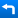  Turn right at: Via di Pietralata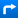 